DÉCIMA PRIMERA REUNIÓN INTERAMERICANA 	OEA/Ser. K/V.14.1DE MINISTROS DE EDUCACIÓN	CIDI/RME/INF. 5/22Del 10 al 11 de noviembre de 2022	9 noviembre 2022Washington, D.C., Estados Unidos de América	Original: españolVIRTUALNOTA DE LA MISIÓN PERMANENTE DE CHILE MEDIANTE LA CUAL INFORME QUE EL GOBIERNO DE SU PAÍS HA DECIDIDO PARTICIPAR EN EL GRUPO DE TRABAJO 1 DE LA COMISIÓN INTERAMERICANA DE EDUCACIÓN A SER ESTABLECIDO DURANTE LA DÉCIMA PRIMERA REUNIÓN INTERAMERICANA DE MINISTROS DE EDUCACIÓN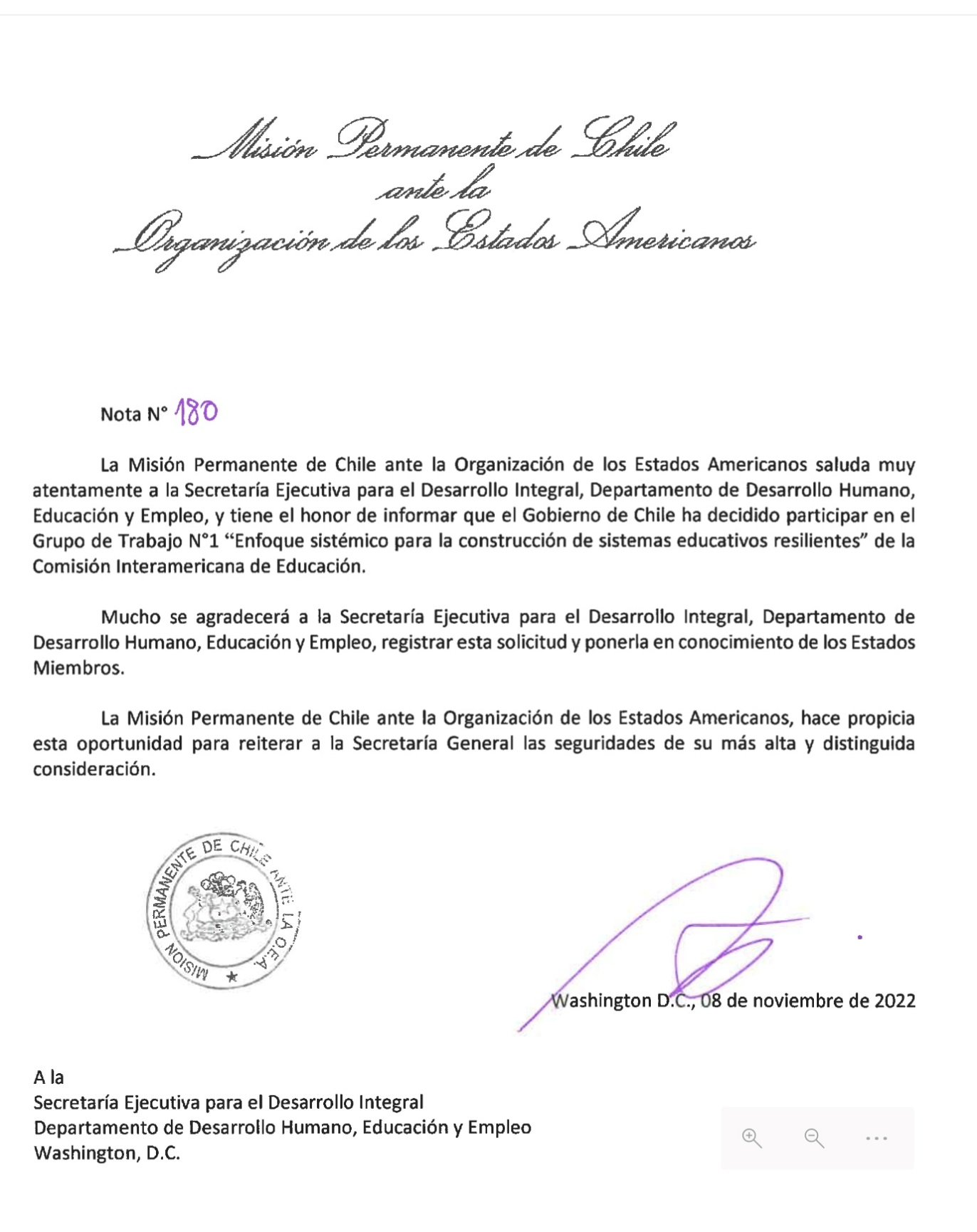 